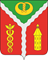 АДМИНИСТРАЦИЯГОРОДСКОГО ПОСЕЛЕНИЯ ГОРОД КАЛАЧКАЛАЧЕЕВСКОГО МУНИЦИПАЛЬНОГО РАЙОНА ВОРОНЕЖСКОЙ ОБЛАСТИП О С Т А Н О В Л Е Н И Е«27» октября 2016 г.                                                                                              №480О внесении изменений в постановление от 08.12.2010 г. №351 «Об утверждении Положения о комиссии по соблюдению требований к служебному поведению муниципальных служащих администрации городского поселения город Калач Калачеевского муниципального района и урегулированию конфликта интересов» (в редакции постановлений №379 от 11.11.2014 г., №80 от 07.04.2015 г., №346 от 01.10.2015 г.). В связи с кадровыми изменениями в администрации городского поселения город Калач, администрация городского поселения город Калач    п о с т а н о в л я е т:1. Внести изменения в приложение №2 к постановлению администрации городского поселения город Калач Калачеевского муниципального района Воронежской области от 08.12.2010 г. №351, согласно приложения к данному постановлению.2. Опубликовать настоящее постановление в Вестнике муниципальных правовых актов городского поселения город Калач Калачеевского муниципального района Воронежской области, а также на официальном сайте администрации городского поселения город Калач.3. Контроль за исполнением настоящего постановления возложить на и.о. заместителя главы администрации городского поселения город Калач А.В. Лисова.Глава администрациигородского поселения город Калач                              Т.В. МирошниковаПриложение к постановлению администрациигородского поселения город Калачот «27» октября 2016 г. №480Состав комиссии по соблюдению требований к служебному поведению муниципальных служащих администрации городского поселения город Калач и урегулированию конфликта интересов.Председатель комиссии:Лисов Алексей Викторович – и.о. заместителя главы администрации городского поселения город Калач;Заместитель председателя комиссии:Мирошникова Татьяна Анатольевна – начальник сектора аппарата администрации городского поселения город Калач;Секретарь комиссии:Давыденко Артем Владимирович – главный специалист сектора аппарата администрации городского поселения город Калач;Члены комиссии:Крамарева Инна Сергеевна – начальник сектора по РГХ и УМС администрации городского поселения город Калач;Зубова Ирина Николаевна – главный эксперт сектора по РГХ и УМС администрации городского поселения город Калач.